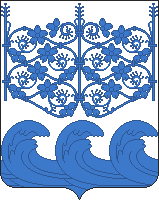 АДМИНИСТРАЦИЯ МУНИЦИПАЛЬНОГО ОБРАЗОВАНИЯ ВЫРИЦКОЕГОРОДСКОЕ ПОСЕЛЕНИЕ ГАТЧИНСКОГО МУНИЦИПАЛЬНОГОРАЙОНА ЛЕНИНГРАДСКОЙ ОБЛАСТИПОСТАНОВЛЕНИЕ«23» июня 2022 года 									  № 449О внесении изменений в постановление администрации № 985 от 28.09.20201г. «О внесении изменений в постановление администрации № 984 от 26.10.2020г. «об утверждении состава межведомственной комиссии муниципального образования Вырицкое городское поселение Гатчинского муниципального района Ленинградской области (МВК) «По признанию помещения жилым помещением, жилого помещения непригодным для проживания, многоквартирного дома аварийным и подлежащим сносу или реконструкции, садового дома жилым домом и жилого дома садовым домом» В соответствии с Федеральным законом от 06.10.2003 № 131-ФЗ «Об общих принципах организации местного самоуправления в Российской Федерации», Постановления Правительства Российской Федерации от 28.01.2006 № 47 «Об утверждении положения о признании помещения жилым помещением, жилого помещения непригодным для проживания, многоквартирного дома аварийным и подлежащим сносу или реконструкции, садового дома жилым домом и жилого дома садовым домом, в связи с изменением штатного расписания администрации Вырицкого городского поселения Гатчинского района Ленинградской области, руководствуясь Уставом Вырицкого городского поселения, администрация Вырицкого городского поселения ПОСТАНОВЛЯЕТ:Внести изменения в состав межведомственной комиссии муниципального образования Вырицкое городское поселение Гатчинского муниципального района Ленинградской области (МВК) «По признанию помещения жилым помещением, жилого помещения непригодным для проживания, многоквартирного дома аварийным и подлежащим сносу или реконструкции, садового дома жилым домом и жилого дома садовым домом», утвержденный Приложением № 1 к постановлению администрации Вырицкого городского поселения Гатчинского района Ленинградской области 984 от 26.10.2020г. с изменениями от 28.09.2021г. № 995 и читать его в соответствии с Приложением № 1 к настоящему Постановлению. Настоящее постановление вступает в силу в порядке, установленном Уставом Вырицкого городского поселения Гатчинского муниципального района Ленинградской области.Глава администрации   		________________				М.В. ХомченкоИсп.: Полозов С.А.Приложение № 1к Постановлению администрации Вырицкого городского поселения № 449 от «23» июня 2022г.Состав Межведомственной комиссиипо признанию помещения жилым помещением, жилого помещения непригодным для проживания, многоквартирного дома аварийным и подлежащим сносу или реконструкции, садового дома жилым домом и жилого дома садовым домомПредседатель МВК - Кузьмин Максим Александрович – заместитель главы администрации по развитию поселения и реализации программ Вырицкого городского поселения;Заместитель председателя МВК - Кузнецова Наталья Владимировна – начальник отдела земельных ресурсов и градостроительства администрации Вырицкого городского поселения;Члены комиссии МВК: Полозов Сергей Алексеевич – главный специалист (архитектор) администрации Вырицкого городского поселения;Казакова Светлана Викторовна - главный специалист отдела правовых и имущественных отношений администрации Вырицкого городского поселения;Представитель Управления надзорной деятельности по профилактической работе по Гатчинскому муниципальному району Главного Управления МЧС России по Ленинградской области (по согласованию);Представитель МУП ЖКХ «Сиверский» (по согласованию и необходимости);Представитель Филиала ГУП «Леноблинвентаризация» «Гатчинское. БТИ» (по согласованию);Представитель отдела муниципального контроля администрации Гатчинского муниципального района Ленинградской области (по согласованию);Представитель территориального отдела Управления Роспотребнадзора по Ленинградской области в Гатчинском районе (по согласованию).Представитель Фонда капитального строительства Ленинградской области (по согласованию).